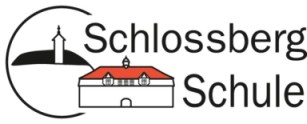 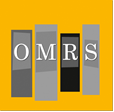 Berufsinfotag 2018 an der Ottmar-Mergenthaler Realschule in Kooperation mit der Schlossbergschule VaihingenName: ___________________________________	Klasse: ________Bitte ankreuzen: 	OMRS 		SBS  Wähle aus der folgenden Liste vier Berufe aus, die dich interessieren! Zwei deiner Wunschberufe wirst du am Berufsinfotag in Workshops kennenlernen. Kennzeichne deinen Hauptwunsch bitte farbig.Rückgabe erfolgt bis spätestens 08.12.2017 über die Klassenlehrer/innen!November 2017An die Schülerinnen und Schüler der Klassen 9 und 10 der OMRSund die Schülerinnen und Schüler der Klassen 8, 9 und 10 der SBSBERUFSINFOTAG an der Ottmar-Mergenthaler-Realschule am 28.02.2018Liebe Schülerinnen, liebe Schüler,traditionell findet im Februar wieder unser gemeinsamer Berufsinformationstag statt. Der Zeitpunkt, an dem ihr die Ottmar-Mergenthaler-Realschule und die Schlossbergschule verlassen werdet, nähert sich mit Windeseile. Wer von euch weiß schon, was er anschließend macht? Geht ihr weiter zur Schule? Macht ihr eine Berufsausbildung? Wenn ja – welche?Viele Fragen – und viele haben sicherlich auch schon eine Antwort darauf. Für alle, die noch keine passende Antwort haben, wollen wir einen Berufsinformationstag am 
28.02.2018 in der Ottmar-Mergenthaler-Realschule durchführen.Wie soll das ablaufen? Was bringt das? – Nun, genau das wollen wir euch mit diesem Infoblatt mitteilen.Der Ablauf ist wie folgt geplant: Ihr kreuzt uns vier Berufe, die euch interessieren, auf dem beiliegenden Antwortbogen an. Wir sammeln alle Rückläufe und werten diese nach den einzelnen Berufsbildern aus. Für die Berufe, die am häufigsten nachgefragt werden, organisieren wir Experten, die diesen Beruf ausüben oder Betriebe aus der Umgebung, die in diesem Beruf ausbilden.Am Berufsinfotag werden euch dann diese Berufe in zwei Workshoprunden (Workshop1: 14.00-14.45 Uhr, Workshop 2: 15.15-16.00 Uhr) vorgestellt. Ihr erfahrt, wie die Ausbildung abläuft, welche Fähigkeiten besonders gefragt sind, was euch in der Praxis erwartet und wie das im Betrieb so ablaufen kann. Selbstverständlich könnt ihr eure Fragen loswerden und bekommt vielleicht noch den einen oder anderen Tipp für die Bewerbung.Bringen wird es euch wahrscheinlich keine Lehrstelle – aber ihr werdet zusätzliche Informationen über die Berufe erhalten, die euch interessieren. Bitte gebt uns den Antwortbogen bis spätestens Freitag, den 08.12.2017 über eure Klassenlehrer/innen zurück. Die Antworten werden anschließend ausgewertet.Die Teilnahme ist verpflichtend, Schülerinnen und Schüler aus den Abschlussklassen nehmen freiwillig teil.Vielen Dank für eure Mitwirkung!Jan Lumpp, RKR der OMRSBerufmöglich mitmeine WahlAltenpfleger/in, (Altenpflegehelfer/in)RS, (HS)Automobilkaufmann/-frauHS, RSBäcker/in, Konditor/inHS, RSBankkaufmann/-frauHS, RSBodenleger/TrockenbauerHS, RSElektroniker/in für BetriebstechnikRSErzieher/inRSFachinformatiker/inHS, RSFachkraft für AbwassertechnikHS, RSFachkraft für LagerlogistikHS, RSFachkraft für LebensmitteltechnikHS, RSFeinwerkmechaniker/inHS, RSGesundheits- und Krankenpfleger/in, (Gesundheits- und Krankenpflegehelfer/in)RS, (HS)Hotelfachmann/-frauHS, RSIndustriekaufmann/-frauHS, RSIndustriemechaniker/inHS, RSKaufmann/-frau für BüromanagementHS, RSKaufmann/-frau im EinzelhandelHS, RSKoch/Köchin, Metzger/inHS, RSKosmetiker/inHS, RSKraftfahrzeugmechatroniker/inHS, RSLandschaftsgärtner/in, Gärtner/inHS, RSMaler/in und Lackierer/inHS, RSMechatroniker/inRSMedizinische/r Fachangestellte/rHS, RSPolizeivollzugsbeamter/-beamtinRSRaumausstatter/inHS, RSSport- und Fitnesstrainer/inHS, RSStraßenbauer/inHS, RSVerfahrensmechaniker Kunststoff- u. KautschuktechnikRSVerwaltungsfachangestellte/rRSZimmerer/Zimmerin, Schreiner/inHS, RSeigener Vorschlag:eigener Vorschlag: